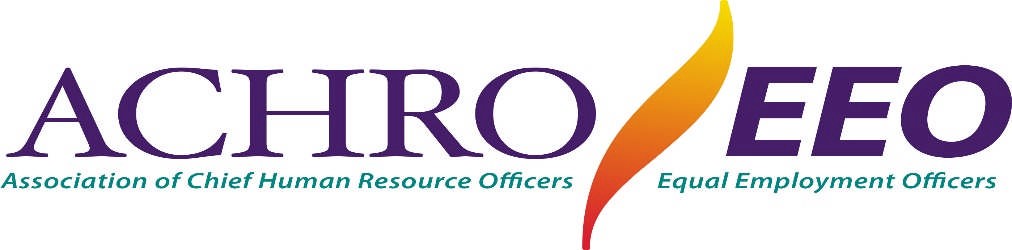 Human Resources Emerging CHRO Academy2023 APPLICATION FORMNamePositionDistrict/CollegeDepartment/DivisionAddressCity/State/ZipWork Phone	Fax	E-mailHUMAN RESOURCES ADMIN ACADEMY-- INFORMATION --Academy Objectives: To prepare the student for the role of a CHRO in the California Community College System.  The student will obtain an overview of strategic HR problem solving, decision making, and planning skills in dealing with employee and labor relations, complex legal issues, negotiation strategies and negotiating in a hostile environment, and effecting institutional change in culture and behavior. The student will also be updated in the latest laws and regulations affecting HR policies and procedures concerning Title IX, EEO & Diversity, Ethics and Employment.  The student will learn skills in dealing with employees, unions, administrators and elected Board of Trustee members in a participatory governance and union environment.  The Academy will also provide the student with a unique opportunity to network and hold group discussions with other classmates, CCC HR professionals, CHROs, and legal counselors to gain knowledge and insight in dealing with current day challenges and issues.Academy Logistics and Schedule: All sessions will be conducted in person at a host District site.  All in attendance must follow the host college’s COVID-19 prevention protocols and requirements. The student will make travel and lodging arrangements and be reimbursed by their District.  ACHRO will cover any incurred expenses by the host District and for meals during each session.  The tuition will also cover the registration fee of the Fall 2023 ACHRO conference.  Each session will go from 10:00am on Thursday to 12:00 noon on Friday.  Materials and handouts will be provided for each session.  The tentative schedule is as follows*:Session One: April 20th – April 21st (College of the Canyons)Session Two:  July 13th – July 14th (Cabrillo College)Session Three: August 17th – August 18th (Allan Hancock)Session Four:  Tuesday, October 17th - ACHRO Pre-conference 1pm – 5:00pmGraduation Dinner: Tuesday, October 17th - Graduation Dinner 6:00pm*Note: Some or all sessions may be moved to online, condensed, or rescheduled for safety reasons.Academy fee includes registration to the ACHRO/EEO 2023 Conference! Presentation and Activity information will be provided prior to the Fall Conference.For more information on ACHRO/EEO, visit our website athttp://achroeeo.com Questions/Inquiries:	Ruth Cortez, ACHRO Assistant10627 Avonbury AvenueWhittier, CA 90603(562) 943-0070klavier@verizon.net